Шаг первый: ввести в строку адреса dnevnik76.ruШаг второй: войти в дневник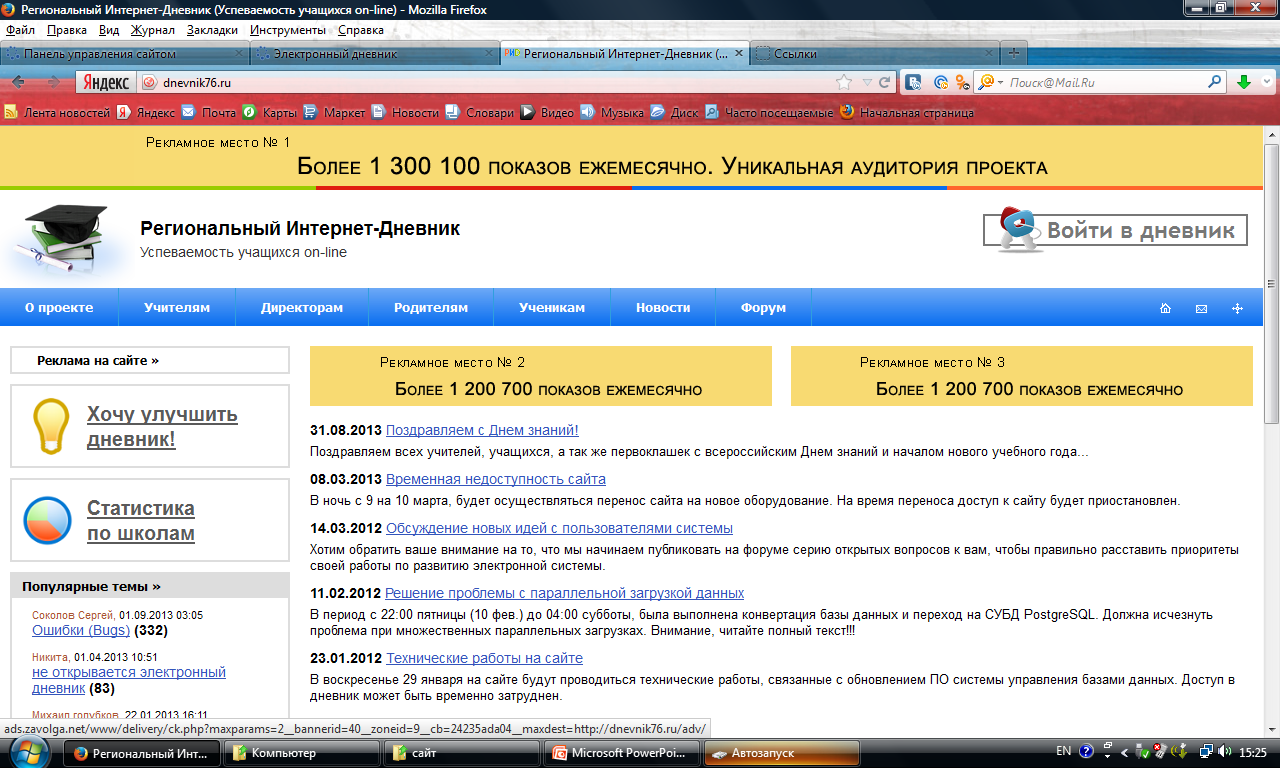 Шаг третий: выбор района (Ярославский)Шаг четвертый:  выбор населенного пункта (Ноготино д)Шаг пятый:  выбор школы (Красноткацкая школа)Шаг шестой: введение логина и пароля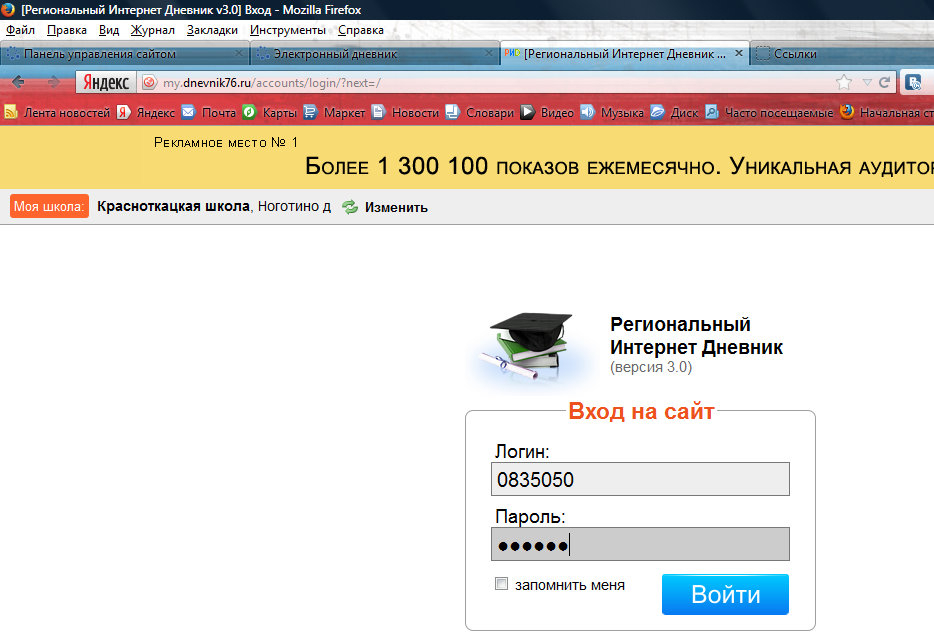 